SUMMARYParent ForumUntangling the WWWeb with BHS Library WikiSeptember, 10th 2012Access the Belconnen High School icentre viaBelconnen High school home page http://www.blch.act.edu.au/.  Go to library then click on BLCHicentre.Or directly via http://blchicentre.wikispaces.com/ Useful websitesThe column on the lefts list topics with useful websites. Eg. a link to : ACARA. Descriptions of desired learning outcomes of the Australian curriculum. Primarily designed for teachers.Also, a link to Libraries ACT – Join the library tab in “How to use the Library” and under “eResources” in navigation bar – “Search electronic resources” - getting a password and useful eResources such as “Australia New Zealand Newsstand” for subject search to newspaper topics.Blooms Taxonomy Blooms Taxonomy describes the learning process in terms of developing lower order thinking skills to higher order thinking skills. Students starting assignments need background knowledge on an assignment topic – they start with lower order thinking skills and then as their knowledge grows they can work towards higher order thinking skills. See the chart below.Information LiteracyUsing the 6 steps in the Information Literacy Process to scaffold assignments.See page 6 of the Study Skills guide.Natural process using steps to help accomplish a task, e.g. cooking a stir fry, changing a bike wheel, making a banana sundae.Importance of first step: Defining the task – which is where a students’ curiosity is stimulated, connections are made with what they already know – how relevant it is in their lives, background knowledge is built, interesting ideas are discovered, ideas on what they want to explore, where they will find info, in which directions they will go.The layout of the home page of the icentre is organized to support the information literacy steps.Blooms Taxonomy:Information Literacy Process:Some of the websites illustrated are referenced below:It is important to encourage students to value their own words, avoid plagiarism and give credit to the words of others.Higher Order Thinking SkillsHigher Order Thinking SkillsCreatingDesigning, constructing, planning, producing, inventing, devising, making, publishing, …EvaluatingChecking, hypothesising, critiquing, judging, testing, moderating, collaborating, …AnalysingComparing, organising, integrating, outlining, attributing, finding, surveying, …ApplyingImplementing, carrying out, executing, using, editing, interviewing, presenting, …UnderstandingInterpreting, summarising, classifying, comparing, explaining, exemplifying, …RememberingListing, describing, identifying, locating, finding, naming, defining, highlighting, …Lower Order Thinking SkillsLower Order Thinking Skills1. Defining the task2. Locating the information3. Selecting your information4. Organizing your information5. Presenting / Creating your assignment  6. Reflecting on and Evaluating your processDEFINING THE TASKDEFINING THE TASK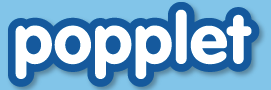 Use to create concept maps.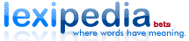 Dictionary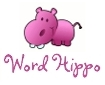 Good for rhyming wordsLOCATING THE INFORMATION: Search ToolsLOCATING THE INFORMATION: Search Tools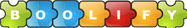 Useful to teach the  internet search process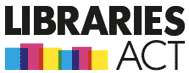 If you have a valid library card, you can get a password over the phone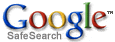 Tips when Google searchingFor definitions type into Google search  “define: “  (NB: the colon and the space are important in some other search engines.)Add “site: .au” to limit searches to Australian sites.Use “ quotation” marks around phrases, to search for those phrases rather than the individual words.Reading Levels can be set in Search Tools on left of general search.Wikipedia. Simple English Wikipediahttp://simple.wikipedia.org/wiki/Main_PageWikipedia: is useful for background reading.  These days most sites reliable particularly if there are lots of citations. Be wary if there is a yellow banner at the top. There is a Wikipedia Simple English.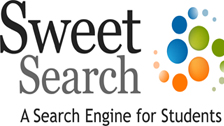 all sites have been evaluated by “people”; librarian and teachers.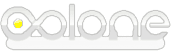 Oolone: Like a google search, but shows  images of the websites. Helps evaluate their usefulness visually.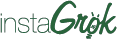 Instagrok: have to use at home  as it needs Google Chrome, which isn’t supported by school networks, but it is marvelous. Key facts, websites, videos, images and glossary as well as concept map for varying a search.If you log in you can keep notes in a journal.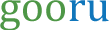 Good site for maths and science. Video links.NB: always consider teachers may be teaching one technique and the web tool may have another approach.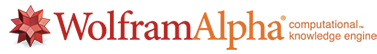 Gives maths answers and lots more. Enter what you want to know or calculate.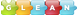 GLEAN: comparison search- pros and cons etc. Good for issues. Highlight the words, and sites containing those terms will be searched for.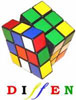 Compare anything. Useful for compare and contrast questionsSELECTING INFORMATIONSELECTING INFORMATION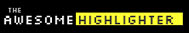 For notetaking: can highlight on internet pagesORGANISING INFORMATIONORGANISING INFORMATION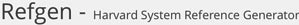 Automatically generates your bibliography in the correct formatPRESENTING the ASSIGNMENTPRESENTING the ASSIGNMENT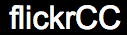 Finding and referencing images: FlickrCC is a good source of CC (creative commons) images and it gives a reference to paste under an image.Advanced search in Google images useful too – set “Usage rights” to “free to use, share or modify” - http://www.google.com/advanced_image_search.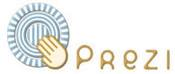 Presentation tool. An alternative to PowerPoint.Many other Web 2 tools are useful for presentations.REFLECTING AND EVALUATINGREFLECTING AND EVALUATING